Wren Class Home-School Communication Sheet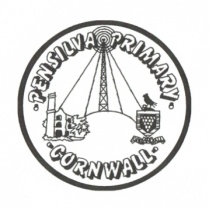 Week beginning 23rd November 2020This week’s diaryThis week’s diaryWe have had a lovely week celebrating Diwali, we have enjoyed lots of craft activities and learnt the story of Rama and Sita.Thank you for those of you that have helped your child do their homework! We are so impressed with the children’s efforts and the impact it has already made.Reception children – Please trace over the letters we have written in the blue book and then try to write it 3 times next to it. Year 1s please complete your spellings practice so you are prepared for the test on Fridays.  Please ensure your child’s blue homework book is kept in their bookbags, especially on Fridays so we can set new letters or spellings. We will ensure they are returned in their bookbags everyday too.MondayMrs Palfrey We have had a lovely week celebrating Diwali, we have enjoyed lots of craft activities and learnt the story of Rama and Sita.Thank you for those of you that have helped your child do their homework! We are so impressed with the children’s efforts and the impact it has already made.Reception children – Please trace over the letters we have written in the blue book and then try to write it 3 times next to it. Year 1s please complete your spellings practice so you are prepared for the test on Fridays.  Please ensure your child’s blue homework book is kept in their bookbags, especially on Fridays so we can set new letters or spellings. We will ensure they are returned in their bookbags everyday too.TuesdayMrs PalfreyWe have had a lovely week celebrating Diwali, we have enjoyed lots of craft activities and learnt the story of Rama and Sita.Thank you for those of you that have helped your child do their homework! We are so impressed with the children’s efforts and the impact it has already made.Reception children – Please trace over the letters we have written in the blue book and then try to write it 3 times next to it. Year 1s please complete your spellings practice so you are prepared for the test on Fridays.  Please ensure your child’s blue homework book is kept in their bookbags, especially on Fridays so we can set new letters or spellings. We will ensure they are returned in their bookbags everyday too.Wednesday Mrs PalfreyPE with Mr Jones. We have had a lovely week celebrating Diwali, we have enjoyed lots of craft activities and learnt the story of Rama and Sita.Thank you for those of you that have helped your child do their homework! We are so impressed with the children’s efforts and the impact it has already made.Reception children – Please trace over the letters we have written in the blue book and then try to write it 3 times next to it. Year 1s please complete your spellings practice so you are prepared for the test on Fridays.  Please ensure your child’s blue homework book is kept in their bookbags, especially on Fridays so we can set new letters or spellings. We will ensure they are returned in their bookbags everyday too.ThursdayMiss ThomasWe have had a lovely week celebrating Diwali, we have enjoyed lots of craft activities and learnt the story of Rama and Sita.Thank you for those of you that have helped your child do their homework! We are so impressed with the children’s efforts and the impact it has already made.Reception children – Please trace over the letters we have written in the blue book and then try to write it 3 times next to it. Year 1s please complete your spellings practice so you are prepared for the test on Fridays.  Please ensure your child’s blue homework book is kept in their bookbags, especially on Fridays so we can set new letters or spellings. We will ensure they are returned in their bookbags everyday too.FridayMiss ThomasUpcoming dates:Friday 11th December - Christmas Jumper day. £1 voluntary donation to Save the ChildrenWednesday 16th December - Christmas lunchThursday 17th December - last day of termFriday 18th December - INSET day. School closedMonday 4th January - Spring term beginsOther informationMrs Palfrey’s email address is bplfrey@pensilva.cornwall.sh.uk and Miss Thomas’s is jthomas@pensilva.cornwall.sch.uk Do not forget the school website for information on school events, policies, newsletters and clubs.  http://pensilva.eschools.co.uk/website or our Facebook pageOther informationMrs Palfrey’s email address is bplfrey@pensilva.cornwall.sh.uk and Miss Thomas’s is jthomas@pensilva.cornwall.sch.uk Do not forget the school website for information on school events, policies, newsletters and clubs.  http://pensilva.eschools.co.uk/website or our Facebook pageOther informationMrs Palfrey’s email address is bplfrey@pensilva.cornwall.sh.uk and Miss Thomas’s is jthomas@pensilva.cornwall.sch.uk Do not forget the school website for information on school events, policies, newsletters and clubs.  http://pensilva.eschools.co.uk/website or our Facebook page